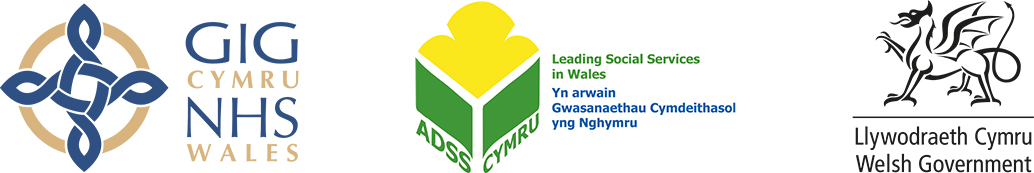 TREFNIADAU DIOGELU RHAG COLLI RHYDDID - FFURFLEN 6AWDURDODIAD SAFONOL HEB EI GANIATÁUTREFNIADAU DIOGELU RHAG COLLI RHYDDID - FFURFLEN 6AWDURDODIAD SAFONOL HEB EI GANIATÁUTREFNIADAU DIOGELU RHAG COLLI RHYDDID - FFURFLEN 6AWDURDODIAD SAFONOL HEB EI GANIATÁUTREFNIADAU DIOGELU RHAG COLLI RHYDDID - FFURFLEN 6AWDURDODIAD SAFONOL HEB EI GANIATÁUTREFNIADAU DIOGELU RHAG COLLI RHYDDID - FFURFLEN 6AWDURDODIAD SAFONOL HEB EI GANIATÁUTREFNIADAU DIOGELU RHAG COLLI RHYDDID - FFURFLEN 6AWDURDODIAD SAFONOL HEB EI GANIATÁUEnw llawn y person sy'n cael ei amddifadu o ryddidRhywRhywDyddiad Geni (neu amcangyfrif o'i oedran os nad yw'n hysbys)Person cyswllt a manylion yr Awdurdod Rheoli:Person cyswllt a manylion yr Awdurdod Rheoli:Person cyswllt a manylion yr Awdurdod Rheoli:Person cyswllt a manylion yr Awdurdod Rheoli:Person cyswllt a manylion yr Awdurdod Rheoli:Person cyswllt a manylion yr Awdurdod Rheoli:EnwCyfeiriad (gan gynnwys y ward os bydd yn briodol)Rhif FfônE-bostCyfeiriad arferol y person sy'n agored i gael ei amddifadu o ryddid, (os yw'n wahanol i'r uchod)Rhif FfônEnw a Chyfeiriad y Corff Goruchwylio y mae'r ffurflen hon yn cael ei hanfon atoManylion y Cyd-drefnydd Gofal/Rheolwr GofalAnghenion Cyfathrebu ac unrhyw hanes meddyginiaeth perthnasolPENDERFYNIAD Y CORFF GORUCHWYLIOPENDERFYNIAD Y CORFF GORUCHWYLIOPENDERFYNIAD Y CORFF GORUCHWYLIOPENDERFYNIAD Y CORFF GORUCHWYLIOPENDERFYNIAD Y CORFF GORUCHWYLIOPENDERFYNIAD Y CORFF GORUCHWYLIOGwnaeth yr Awdurdod Rheoli perthnasol gais am Awdurdodiad Safonol a dderbyniwyd ar:				Dyddiad:			Amser:Gwaherddir i'r Corff Goruchwylio roi Awdurdodiad Safonol mewn perthynas â'r cais hwnnw.Y rheswm am hyn yw bod y person wedi cael ei asesu fel un nad yw'n cwrdd â'r gofyniad/gofynion cymhwyso canlynol ar gyfer cael ei amddifadu o'i ryddid dan Ddeddf Galluedd Meddyliol 2005:Sylwch: efallai nad oes asesiad wedi ei gwblhau ar gyfer rhai o'r gofynion. Y rheswm am hyn yw, os bydd person yn methu yn un gofyniad, ni cheir rhoi awdurdodiad safonol a rhaid i bob asesiad arall sydd yn mynd ymlaen ddod i ben.Nid yw'r gofynion canlynol wedi cael eu bodloni:Gwnaeth yr Awdurdod Rheoli perthnasol gais am Awdurdodiad Safonol a dderbyniwyd ar:				Dyddiad:			Amser:Gwaherddir i'r Corff Goruchwylio roi Awdurdodiad Safonol mewn perthynas â'r cais hwnnw.Y rheswm am hyn yw bod y person wedi cael ei asesu fel un nad yw'n cwrdd â'r gofyniad/gofynion cymhwyso canlynol ar gyfer cael ei amddifadu o'i ryddid dan Ddeddf Galluedd Meddyliol 2005:Sylwch: efallai nad oes asesiad wedi ei gwblhau ar gyfer rhai o'r gofynion. Y rheswm am hyn yw, os bydd person yn methu yn un gofyniad, ni cheir rhoi awdurdodiad safonol a rhaid i bob asesiad arall sydd yn mynd ymlaen ddod i ben.Nid yw'r gofynion canlynol wedi cael eu bodloni:Gwnaeth yr Awdurdod Rheoli perthnasol gais am Awdurdodiad Safonol a dderbyniwyd ar:				Dyddiad:			Amser:Gwaherddir i'r Corff Goruchwylio roi Awdurdodiad Safonol mewn perthynas â'r cais hwnnw.Y rheswm am hyn yw bod y person wedi cael ei asesu fel un nad yw'n cwrdd â'r gofyniad/gofynion cymhwyso canlynol ar gyfer cael ei amddifadu o'i ryddid dan Ddeddf Galluedd Meddyliol 2005:Sylwch: efallai nad oes asesiad wedi ei gwblhau ar gyfer rhai o'r gofynion. Y rheswm am hyn yw, os bydd person yn methu yn un gofyniad, ni cheir rhoi awdurdodiad safonol a rhaid i bob asesiad arall sydd yn mynd ymlaen ddod i ben.Nid yw'r gofynion canlynol wedi cael eu bodloni:Gwnaeth yr Awdurdod Rheoli perthnasol gais am Awdurdodiad Safonol a dderbyniwyd ar:				Dyddiad:			Amser:Gwaherddir i'r Corff Goruchwylio roi Awdurdodiad Safonol mewn perthynas â'r cais hwnnw.Y rheswm am hyn yw bod y person wedi cael ei asesu fel un nad yw'n cwrdd â'r gofyniad/gofynion cymhwyso canlynol ar gyfer cael ei amddifadu o'i ryddid dan Ddeddf Galluedd Meddyliol 2005:Sylwch: efallai nad oes asesiad wedi ei gwblhau ar gyfer rhai o'r gofynion. Y rheswm am hyn yw, os bydd person yn methu yn un gofyniad, ni cheir rhoi awdurdodiad safonol a rhaid i bob asesiad arall sydd yn mynd ymlaen ddod i ben.Nid yw'r gofynion canlynol wedi cael eu bodloni:Gwnaeth yr Awdurdod Rheoli perthnasol gais am Awdurdodiad Safonol a dderbyniwyd ar:				Dyddiad:			Amser:Gwaherddir i'r Corff Goruchwylio roi Awdurdodiad Safonol mewn perthynas â'r cais hwnnw.Y rheswm am hyn yw bod y person wedi cael ei asesu fel un nad yw'n cwrdd â'r gofyniad/gofynion cymhwyso canlynol ar gyfer cael ei amddifadu o'i ryddid dan Ddeddf Galluedd Meddyliol 2005:Sylwch: efallai nad oes asesiad wedi ei gwblhau ar gyfer rhai o'r gofynion. Y rheswm am hyn yw, os bydd person yn methu yn un gofyniad, ni cheir rhoi awdurdodiad safonol a rhaid i bob asesiad arall sydd yn mynd ymlaen ddod i ben.Nid yw'r gofynion canlynol wedi cael eu bodloni:Gwnaeth yr Awdurdod Rheoli perthnasol gais am Awdurdodiad Safonol a dderbyniwyd ar:				Dyddiad:			Amser:Gwaherddir i'r Corff Goruchwylio roi Awdurdodiad Safonol mewn perthynas â'r cais hwnnw.Y rheswm am hyn yw bod y person wedi cael ei asesu fel un nad yw'n cwrdd â'r gofyniad/gofynion cymhwyso canlynol ar gyfer cael ei amddifadu o'i ryddid dan Ddeddf Galluedd Meddyliol 2005:Sylwch: efallai nad oes asesiad wedi ei gwblhau ar gyfer rhai o'r gofynion. Y rheswm am hyn yw, os bydd person yn methu yn un gofyniad, ni cheir rhoi awdurdodiad safonol a rhaid i bob asesiad arall sydd yn mynd ymlaen ddod i ben.Nid yw'r gofynion canlynol wedi cael eu bodloni:GOFYNIADGOFYNIADHEB EI FODLONIGOFYNIADGOFYNIADHEB EI FODLONIGofyniad oedranGofyniad oedranGofyniad dim GwrthodGofyniad dim GwrthodGofyniad Iechyd MeddwlGofyniad Iechyd MeddwlGofyniad CymhwysterGofyniad CymhwysterGofyniad Galluedd MeddyliolGofyniad Galluedd MeddyliolGofyniad y Lles PennafGofyniad y Lles PennafHeb ei asesu (Rhowch y rhesymau dros beidio ag asesu yn y blwch, h.y. ymadawedig, wedi symud, wedi ei ryddhau):Heb ei asesu (Rhowch y rhesymau dros beidio ag asesu yn y blwch, h.y. ymadawedig, wedi symud, wedi ei ryddhau):Heb ei asesu (Rhowch y rhesymau dros beidio ag asesu yn y blwch, h.y. ymadawedig, wedi symud, wedi ei ryddhau):Heb ei asesu (Rhowch y rhesymau dros beidio ag asesu yn y blwch, h.y. ymadawedig, wedi symud, wedi ei ryddhau):Heb ei asesu (Rhowch y rhesymau dros beidio ag asesu yn y blwch, h.y. ymadawedig, wedi symud, wedi ei ryddhau):Heb ei asesu (Rhowch y rhesymau dros beidio ag asesu yn y blwch, h.y. ymadawedig, wedi symud, wedi ei ryddhau):TYSTIOLAETH I WAITH CRAFFU'R CORFF GORUCHWYLIOTYSTIOLAETH I WAITH CRAFFU'R CORFF GORUCHWYLIOTYSTIOLAETH I WAITH CRAFFU'R CORFF GORUCHWYLIOTYSTIOLAETH I WAITH CRAFFU'R CORFF GORUCHWYLIOTYSTIOLAETH I WAITH CRAFFU'R CORFF GORUCHWYLIODylai'r awdurdodwr ddangos pam y mae’n cyd-fynd â chasgliadau adroddiadau'r Aseswyr a dangos ei fod wedi craffu ar y broses yn gyffredinol.Dylai'r awdurdodwr ddangos pam y mae’n cyd-fynd â chasgliadau adroddiadau'r Aseswyr a dangos ei fod wedi craffu ar y broses yn gyffredinol.Dylai'r awdurdodwr ddangos pam y mae’n cyd-fynd â chasgliadau adroddiadau'r Aseswyr a dangos ei fod wedi craffu ar y broses yn gyffredinol.Dylai'r awdurdodwr ddangos pam y mae’n cyd-fynd â chasgliadau adroddiadau'r Aseswyr a dangos ei fod wedi craffu ar y broses yn gyffredinol.Dylai'r awdurdodwr ddangos pam y mae’n cyd-fynd â chasgliadau adroddiadau'r Aseswyr a dangos ei fod wedi craffu ar y broses yn gyffredinol.OS BYDD YN YMDDANGOS BOD YNA AMDDIFADIAD O RYDDID HEB GANIATÂDOS BYDD YN YMDDANGOS BOD YNA AMDDIFADIAD O RYDDID HEB GANIATÂDOS BYDD YN YMDDANGOS BOD YNA AMDDIFADIAD O RYDDID HEB GANIATÂDOS BYDD YN YMDDANGOS BOD YNA AMDDIFADIAD O RYDDID HEB GANIATÂDOS BYDD YN YMDDANGOS BOD YNA AMDDIFADIAD O RYDDID HEB GANIATÂDRoedd adroddiad asesu’r lles pennaf yn cynnwys datganiad ei bod yn ymddangos i'r aseswr bod y person hwn, neu ei bod yn debygol y bydd y person hwn, yn destun amddifadiad o ryddid heb ganiatâd. Dylai'r awdurdodwr yn awr ystyried a ddylid gwneud atgyfeiriad Amddiffyn Oedolyn, os na chafodd hynny ei wneud eisoes gan Aseswr y Lles Pennaf.Roedd adroddiad asesu’r lles pennaf yn cynnwys datganiad ei bod yn ymddangos i'r aseswr bod y person hwn, neu ei bod yn debygol y bydd y person hwn, yn destun amddifadiad o ryddid heb ganiatâd. Dylai'r awdurdodwr yn awr ystyried a ddylid gwneud atgyfeiriad Amddiffyn Oedolyn, os na chafodd hynny ei wneud eisoes gan Aseswr y Lles Pennaf.Roedd adroddiad asesu’r lles pennaf yn cynnwys datganiad ei bod yn ymddangos i'r aseswr bod y person hwn, neu ei bod yn debygol y bydd y person hwn, yn destun amddifadiad o ryddid heb ganiatâd. Dylai'r awdurdodwr yn awr ystyried a ddylid gwneud atgyfeiriad Amddiffyn Oedolyn, os na chafodd hynny ei wneud eisoes gan Aseswr y Lles Pennaf.Roedd adroddiad asesu’r lles pennaf yn cynnwys datganiad ei bod yn ymddangos i'r aseswr bod y person hwn, neu ei bod yn debygol y bydd y person hwn, yn destun amddifadiad o ryddid heb ganiatâd. Dylai'r awdurdodwr yn awr ystyried a ddylid gwneud atgyfeiriad Amddiffyn Oedolyn, os na chafodd hynny ei wneud eisoes gan Aseswr y Lles Pennaf.LLOFNODWCH A DYDDIO'R FFURFLEN HON YN AWR, OS GWELWCH YN DDA LLOFNODWCH A DYDDIO'R FFURFLEN HON YN AWR, OS GWELWCH YN DDA LLOFNODWCH A DYDDIO'R FFURFLEN HON YN AWR, OS GWELWCH YN DDA LLOFNODWCH A DYDDIO'R FFURFLEN HON YN AWR, OS GWELWCH YN DDA LLOFNODWCH A DYDDIO'R FFURFLEN HON YN AWR, OS GWELWCH YN DDA Llofnod Enw mewn llythrennau brasSwydd	DyddiadAmser